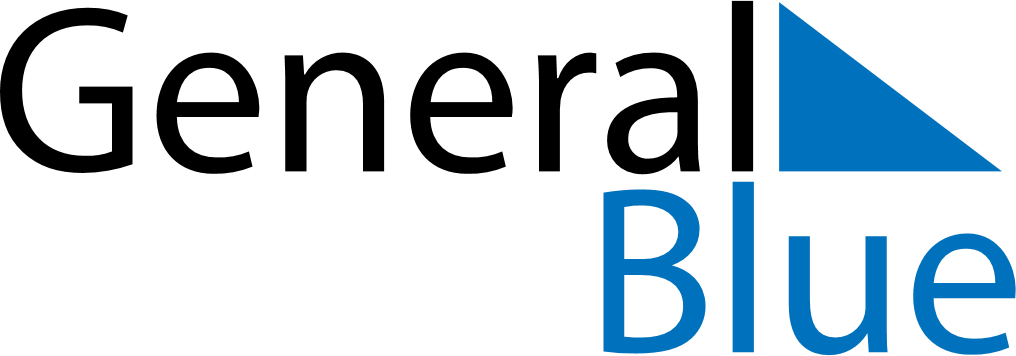 May 2027May 2027May 2027May 2027ReunionReunionReunionMondayTuesdayWednesdayThursdayFridaySaturdaySaturdaySunday112Labour DayLabour Day34567889Ascension DayVictory DayVictory Day1011121314151516Pentecost1718192021222223Whit Monday2425262728292930Mother’s Day31